LEVEL​ ​3​ ​TEACHING​ ​ASSISTANT​ ​PERSON​ ​SPECIFICATION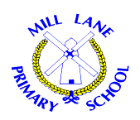 EssentialDesirableEvidenceQUALIFICATIONS​ ​ ​/​ ​TRAINING NVQ level 3 for Teaching Assistants, NNEB, BTec level 3 or equivalent qualification. GCSE level C or equivalent in numeracy and literacy. RWI trainingTeam Teach training Appropriate first aid trainingAbility to use MakatonApplication FormSKILLS,​ ​KNOWLEDGE​ ​&​ ​APTITUDEAbility to support the class teacher in their work.Full working knowledge of relevant policies / codes of practice and awareness of relevant legislation including safeguarding.Ability to use ICT to support learning.Understand the principles of child development and learning processes.Ability to self-evaluate learning needs and actively seek learning opportunities.Prepared to undertake relevant professional development.Ability to maintain positive relationships with pupils, colleagues and parents.Application formReferencesEXPERIENCEWork effectively in a team situation and understand classroom roles and responsibilities and your own position within this.Supported children with speech and language difficultiesApplication FormPERSONAL​ ​ATTRIBUTES Well motivated and positive outlook.Calm and professional manner.Energy and enthusiasm Ability to demonstrate flexibility, resilience and initiative.Caring and supportive attitude to children, parents and colleaguesReferences and Interview